Тема урока: «Файлы и файловая система. Логическая структура дисков»№1 .2005 год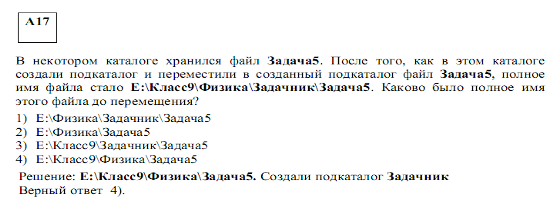 №2. 2006 год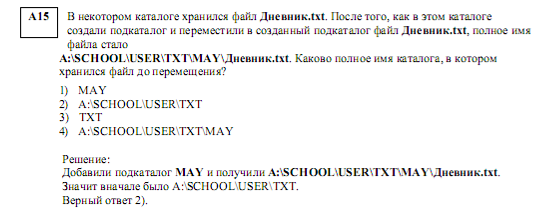 №3. 2007 год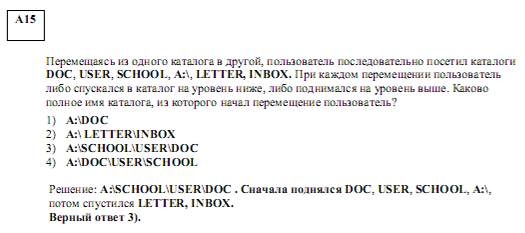 №4. 2008 год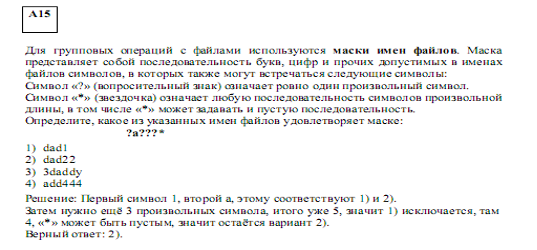 №5. 2009 год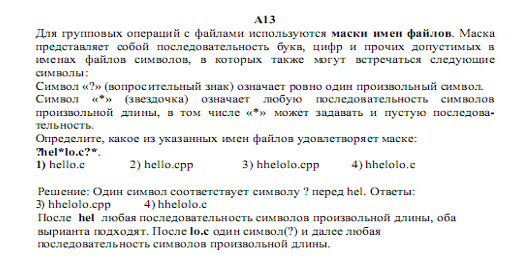 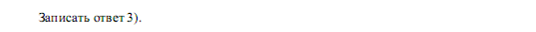 №6. Файл tetris.com находится на диске С: в каталоге GAMES, который является подкаталогом каталога DAY. Выбрать полное имя файлаC:\ tetris.com\ GAMES\ DAY;C:\  GAMES\ tetris.com;C:\ DAY \GAMES \tetris.com;C:\GAMES \ DAY \tetris.com;C:\GAMES \tetris.comОТВЕТ: 3.№7. Предложены команды: 1.создать файл home.txt; 2.создать каталог TOWN; 3.создать каталог STREET; 4. войти в созданный каталог; 5. сделать диск А: текущим. Расположите пронумерованные команды так, чтобы был получен алгоритм, с помощью которого на пустой дискете создаётся файл с полным именем 
A:\ TOWN\ STREET\ home.txt.5;2;4;3;4;1.5; 2; 3;1.5;1;3;4;2.5;1;2;3;4.1;3;2;5.ОТВЕТ: 1.№8. Дана иерархическая файловая система. Запишите полные имена файлов.А:\	        [Документы]		    [Сочинения]					Литература.doc [Фото]                                                       Принтер.bmp                                                       Компьютер.bmpОТВЕТ: 	A:\Документы \Сочинения \ Литература.docA:\Фото\ Принтер.bmpA:\Фото\  Компьютер.bmp№9. Перечислите символы, которые нельзя использовать в именах файловОТВЕТ:		 ? . , ; : = + * / \ “ | < > [ ] ПРОБЕЛ№10. Сколько частей в имени файла? На что указывает расширение?ОТВЕТ:		Имя файла состоит из двух частей. Расширение указывает на тип файла (программу в которой был создан файл).